Course IdentityCourse IdentityCourse IdentityCourse IdentityCourse NameISLAMIC FINANCEISLAMIC FINANCEISLAMIC FINANCEFacultyBusiness and EconomicsStudy programManagementCodeCredit Weight3GroupStudy programType of CourseElectiveSemester1AvailabilityLimited to Study ProgramsLearning MethodClassMediaBlendedCourse ClusterSpecialization Courses (MKP)Prerequisite-2. Course DescriptionThe Islamic Finance course addresses how companies or individuals make investments and funding in accordance with Islamic law. Investment and funding decisions must avoid haram activities (unlawful based on Islam) such as usury, gharar (deception, uncertainty), and maysir (gambling). The scope of finance to be studied includes banking, capital markets both related to trade and products, stocks and sukuk (Islamic bond), derivative products, and Islamic insurance (takaful). Since students have studied conventional financial management, this course will provide them with the comparisons between conventional and Islamic investment and funding.Learning OutcomesLearning OutcomesLearning OutcomesLearning OutcomesCPL CodesFormulation of Graduate Learning Outcomes (CPL)CPMK CodesFormulation of Course Learning Outcomes 
(CPMK)S1To be devoted to God the Almighty and develop a virtuous noble characterCPMK-01To be devoted to God the Almighty and develop a virtuous noble character: To abide by the law and discipline in the life of society and the state (S1, S5 and S6)S5To appreciate the diverse cultures, views, religions, and beliefs and opinion or findings of othersCPMK-02To appreciate cultural diversity, and to independently apply the knowledge possessed to support the practice of everyday life in general and professional aspect (to have applicable knowledge, and to apply the knowledge), by implementing Islamic values the blessing for the whole universe (S9)S6To abide by the law and discipline in the life of the society and the stateCPMK-03To identify managerial issues and organizational functions at the operational level, as well as take appropriate action based on developed alternatives, by applying entrepreneurial principles rooted in local wisdom (KU3 and KU4)PP1To master the principles of leadership and entrepreneurship in various types of organizationsCPMK-04To think out of the box, to be like a visionary, open, communicative, creative, responsive to change and responsive to advances in science and technology in management environmentPP3To profess at least one of the international languages	KU3To identify managerial issues and organizational functions at the operational level, as well as take appropriate action based on developed alternatives, by applying entrepreneurial principles rooted in local wisdomKU4To make the right managerial decisions in various types of organizations at the operational level, based on data and information analysis on organizational functionsKK4To think "out of the box" by implementing the values of perfection in accordance with the Islamic treatise by approaching and reasoning to solve problems based on management scienceKK5To think like a visionary, and to be open, communicative, creative, responsive to change and adaptive to the scientific and technological advancement in the scope of management scienceLearning Materials and Main ReferencesLearning Materials and Main ReferencesLearning MaterialsIntroduction to Islamic financeTime value of money in IslamIslamic Law and Islamic FinanceIslamic BankingIslamic Capital Market: Stock tradingIslamic Capital Market: Islamic IndexDiscussion: Islamic InvestmentSukuk (Islamic Bond)Islamic derivative productsIslamic Insurance and Life InsuranceHealth and property insuranceIslamic Wealth ManagementCorporate Governance in Islamic Financial InstitutionsDiscussion: Islamic FinanceMain ReferencesBala Shanmugam and Zaha Rina Zahari, A Primer on Islamic Finance, The Research Foundation of CFA Institute, 2009 (Book 1)Sheikh Ghazali Sheikh Abod, Syed Omar Syed Agil, and Aidit Hj. Ghazali (Editor), An Introduction to Islamic Finance, Quill Publisher, 1992 (Book 2)Supporting ReferencesSeif I. Taj El-Din, Toward an Islamic Model of Stock Market, J.KAU: Islamic Econ., Vol. 14, pp. 3-29, 2002  (Book 3)Date: July 12, 2021Date: July 5, 2021Date: June 28, 2021Approved by the DeanExamined by the Head of the Study ProgramPrepared by: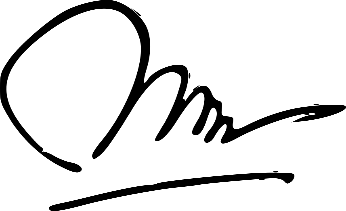 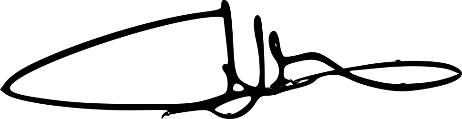 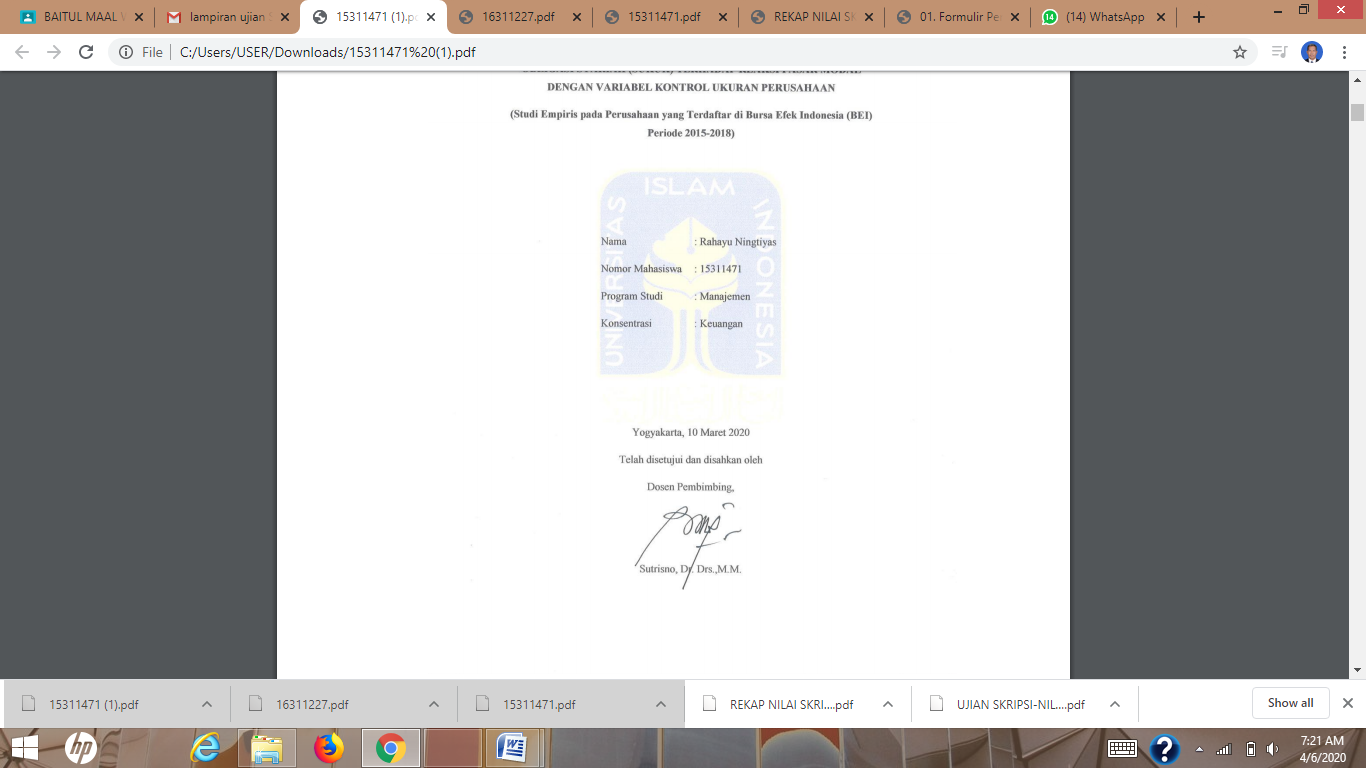 Prof. JakaSriyana, SE., M.Si., Ph.DAnjarPriyono, SE., M.Si., Ph.DDr. Drs. Sutrisno, MM, CSA, CIB